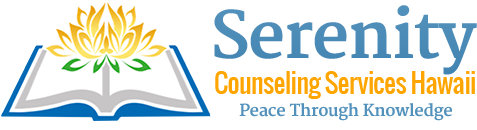 INQUIRY FORMCALLER’S INFORMATIONDate: ____________   Caller’s Name: ___________________________________ Relationship:_______________Caller’s Phone #: _______________________________ Referred by: ____________________________________PATIENT INFORMATIONPatient Name: _______________________________________  Age _______  Date of Birth: _________________Patient SS #: ____________________________ Gender:     M        F        Phone/Cell  _______________________Address___________________________________________City/State/Zip___________________________________PCP: ______________________        Phone#: ____________________PRESENTING PROBLEM / Reason for Referral ____________________________________________________________________________________________________________________________________________________________________________________________________________________________________________________________________________________Are you currently receiving Mental Health services elsewhere?  __  Yes  __ No If yes, with whom? _____________________________________________________________________________INSURANCE INFORMATIONComments or Special Instructions:____________________________________________________________________________________________As a part of the intake process, staff completing and scheduling the patient has:  Verified Insurance	          Entered information into EHR            Verified Provider is Covered by Plan Staff: __________________________________________                  Date: _______________________________         Scanned into patient record   _______  (Staff Initials)  PrimarySecondaryInsurance Co.Policy Holder’s NamePolicy Holder’s DOBPolicy Holder’s SS#Plan ID#Group #Phone NumberEmployer & Phone #If military, Sponsors SSN